№16  Насирдин Кайназаров атындагы орто мектебинде 23-февраль Ата Мекенди коргоочулардын кунуно карата иш-чара болуп отту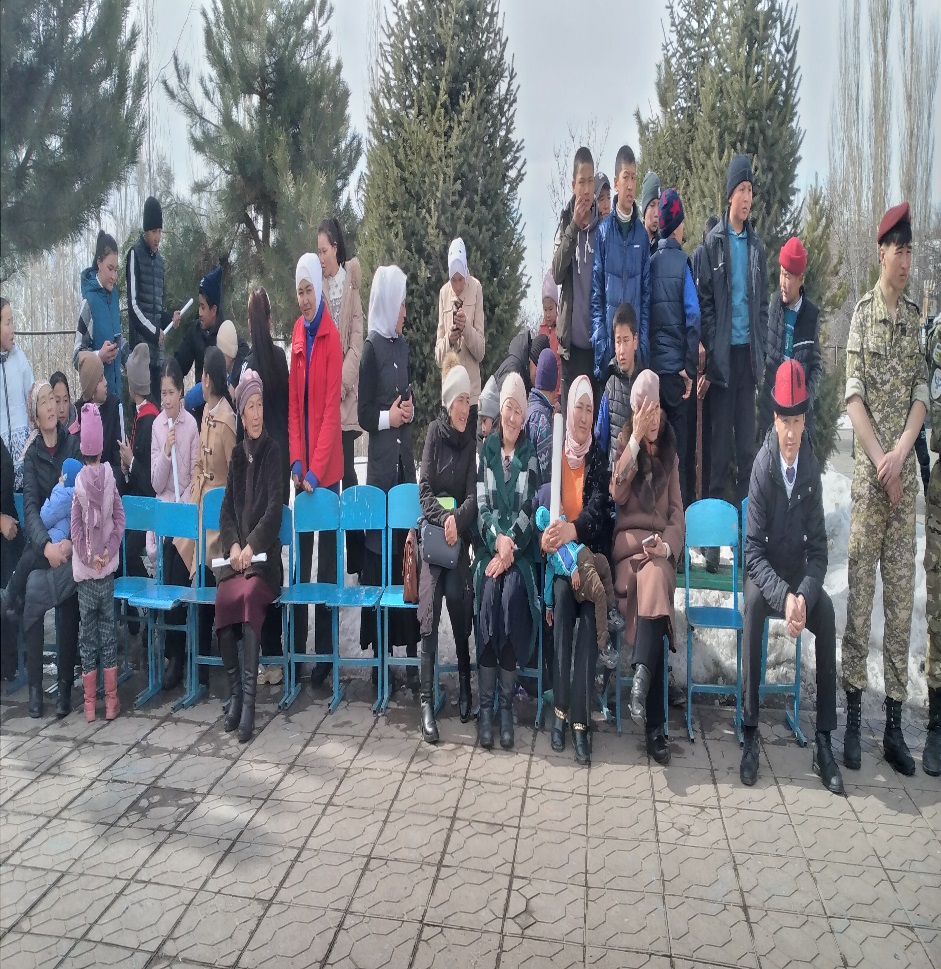 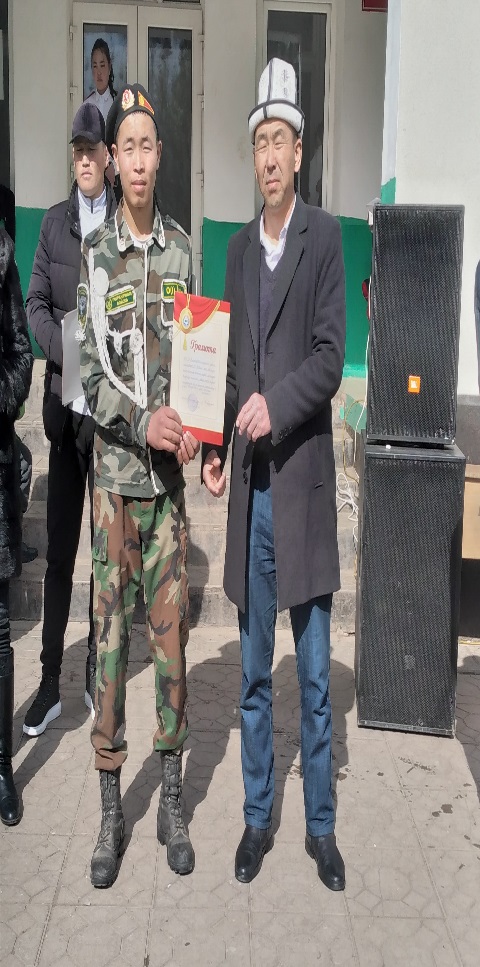 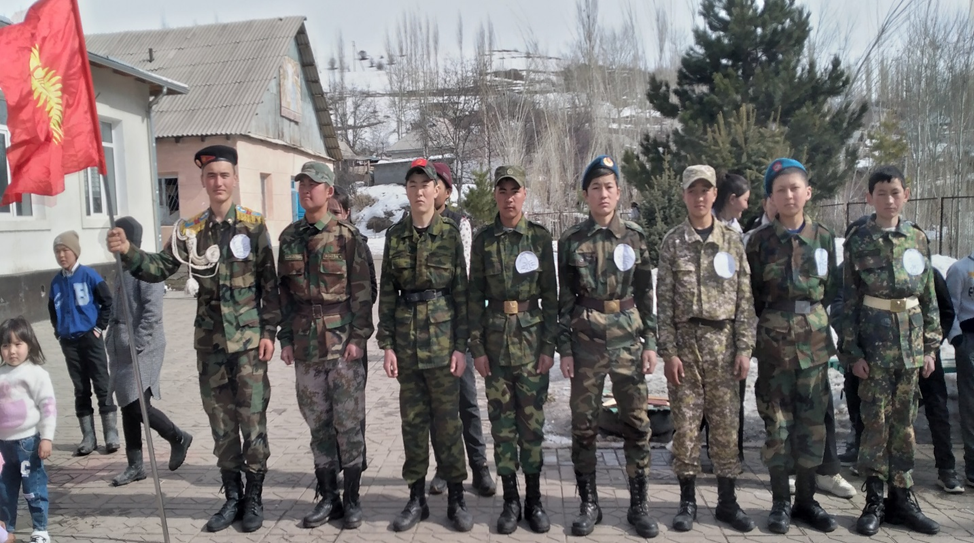 ТИУ:                                                  Абдусаттар кызы Кенжегул